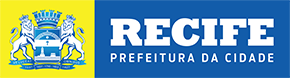 Secretaria de Cultura / Fundação de Cultura / Secretaria de TurismoANEXO VITERMO DE RESPONSABILIDADEEu, .................................................................................................................................., portador do RG n.º ..................................................., inscrito no CPF n.º..............................................., responsável legal pelo menor .......................................................................................................................................................................... CPF n.º.............................................,.. RG n.º ......................................., nascido em .........../........../............, autorizo o mesmo a participar da apresentação da ............................................................................................................................................................., (nome da agremiação ou grupo artístico) no São João 2013 da cidade do Recife._____________________, _______de__________________ de 2013______________________________________Assinatura do pai/responsável.